Malik wirft einen Blick in seine Hosentasche und entdeckt dabei das merkwürdige Rätsel, das ihr zu Beginn im Kerker gefunden habt. „Das habe ich ja völlig vergessen“, ruft Malik. Lina meint: „Die verschiedenen Symbole könnten Platzhalter für Zahlen sein, vielleicht können wir das Rätsel jetzt gemeinsam lösen?“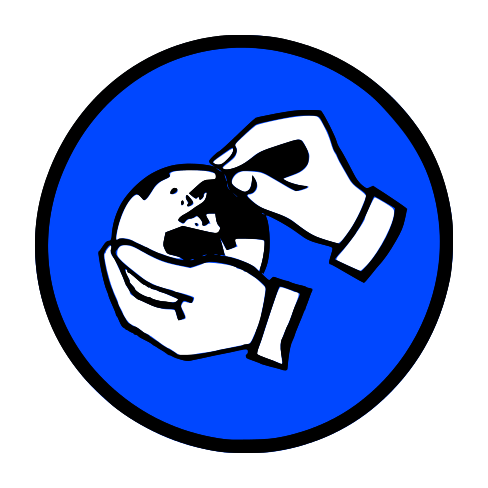 1.1	Stellt eine Gleichung zur ersten Zeile auf. Löst dann die Gleichung mit passenden Äquivalenz-Umformungen. 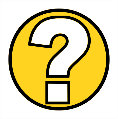 1.2	Stellt eine Gleichung zur zweiten Zeile auf. Löst dann die Gleichung mit passenden Äquivalenz-Umformungen. 1.3	Stellt eine Gleichung zur dritten Zeile auf. Löst dann die Gleichung mit passenden Äquivalenz-Umformungen. 1.4	Stellt den Term zur vierten Zeile auf und berechnet den Wert der Unbekannten. Sehr gut, ihr habt es geschafft, das geheimnisvolle Schatzkarten-Rätsel zu lösen!Einige Piratinnen und Piraten haben wohl schon versucht das Rätsel zu lösen, da auf der Rückseite des Pergaments folgende Lösungsansätze zu sehen sind:1.5	Beschreibt, was sie beim Lösen des Rätsels falsch gemacht haben.Wow super, ihr habt es geschafft alle Rätsel zusammen zu lösen. Hinter euch hört ihr plötzlich ein Knacken und die verschlossene Tür springt auf. Endlich seid ihr frei! 
Doch Moment… Ihr klettert über eine schmale Treppe an Deck und stellt fest, dass ihr mitten auf dem Ozean seid und das Land noch ziemlich weit entfernt ist… Wie sollt ihr denn bloß von der Pirate Queen herunterkommen?Hinter euch hört ihr ein gefährliches Lachen. Ihr seht zwei Piraten und eine Piratin. Die Piratin, Kapitänin Lisa sagt: „Arrrr.. Was sehe ich denn da? Wollt ihr etwa zurück aufs Land? Dann müsst ihr erst gegen Steuermann Greg im Gleichungslösen antreten. Er hat die folgende Gleichung in 5 Minuten gelöst. Schafft ihr es schneller, dann werden wir euch helfen.“2.1	So jetzt seid ihr dran. Stellt euch einen Timer auf 5 Minuten und löst die folgende Gleichung innerhalb der Zeit. Überprüft, ob eure Lösung richtig ist, indem ihr die Probe durchführt.Super. Ihr habt gegen Steuermann Greg im Gleichungslösen gewonnen. Steuermann Greg sagt etwas niedergeschlagen: „Na gut… Dann wollen wir mal nicht so sein. Hier kommt das finale Rätsel und wenn ihr das löst, dann fahren wir euch zurück zum Festland.“ 
Ihr seid euch nicht sicher, ob ihr den gemeinen Piraten trauen könnt, aber euch bleibt nichts Anderes übrig. Kapitänin Lisa ruft: „Ihr müsst herausfinden, wie alt wir sind und uns dem Alter nach ordnen! Ich bin viermal so alt, wie die Zahl, für die der Totenkopf steht.“ Steuermann Greg ergänzt: „Ich bin halb so alt wie sie. Und alle drei zusammen, mit Matrose Huck sind wir 96 Jahre alt.“2.2	Stellt zunächst eine Gleichung für das Alter von Kapitänin Lisa auf und berechnet ihr Alter.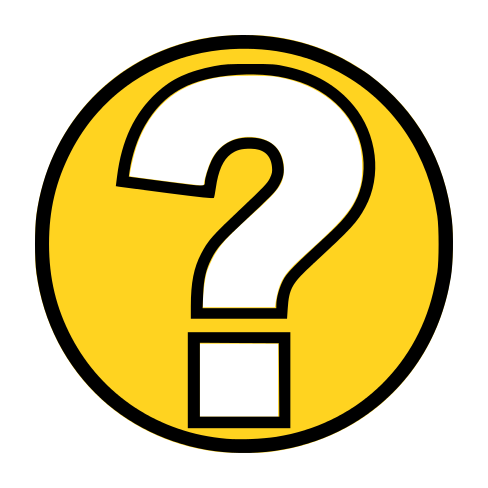 2.3	Findet nun das Alter von Steuermann Greg und Matrose Huck heraus, indem ihr passende Gleichungen aufstellt und diese löst.2.4	Ordnet nun die Piraten nach dem Alter. Beginnt mit dem oder der Jüngsten. Überprüft eure Lösung mit dem Hilfeheft, wenn ihr fertig seid.Herzlichen Glückwunsch!  Ihr habt es geschafft zu entkommen und befindet euch nun auf dem Rückweg. Die Piraten haben also Wort gehalten. Weil die Piraten gemerkt haben, dass ihr schon sehr fit im Umgang mit Gleichungen seid, haben sie euch ihre neuste Entdeckung beim Lösen von Gleichungen gegeben. Auf der Rückfahrt vertreibt ihr euch die Zeit, indem ihr die neuste Entdeckung der Piraten betrachtet und ihr seid euch da nicht so ganz sicher, ob die Piraten wirklich alles richtig gemacht haben.Die Piraten haben beim Lösen von Gleichungen ihre eigene Vorgehensweise entwickelt. Sie sind der Meinung, dass sie beweisen konnten, dass 1 = 2 gilt. Um euch zu überzeugen, präsentieren sie ihre Rechnungen:Wir betrachten . Das ist ja wohl richtig.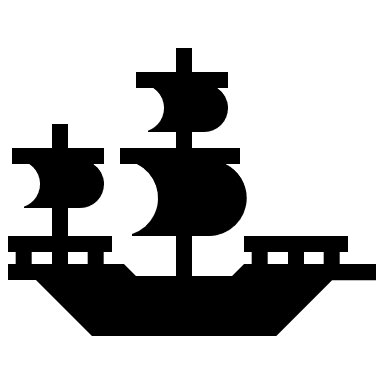 Die linke Seite der Gleichung kann man so umschreiben: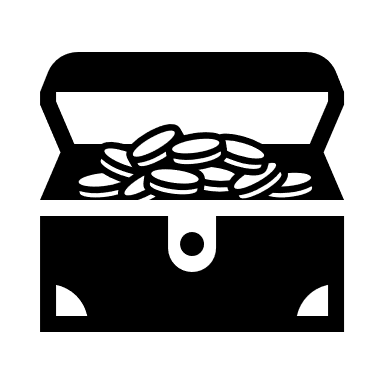 Und für die rechte Seite der Gleichung schreiben die Piraten 
das Folgende:3.1	Prüft, ob die andere Schreibweise der Piraten richtig ist, indem ihr deren neue Terme vereinfacht (Klammern auflösen). Nun erklären sie, dass sie mithilfe von Äquivalenzumformungen zu dem folgenden Ergebnis gelangt sind:3.2	Erklärt, an welcher Stelle die Piraten falsch begründet haben:Mathematik-Labor „Mathe-ist-mehr“
RPTU Kaiserslautern-LandauInstitut für MathematikDidaktik der Mathematik (Sekundarstufen)Fortstraße 776829 Landau
https://mathe-labor.deZusammengestellt von:Betreut von:Variante Veröffentlicht am:SchuleKlasseTischnummerStation„“Teil ArbeitsheftMaterialSchatzkarten-Rästel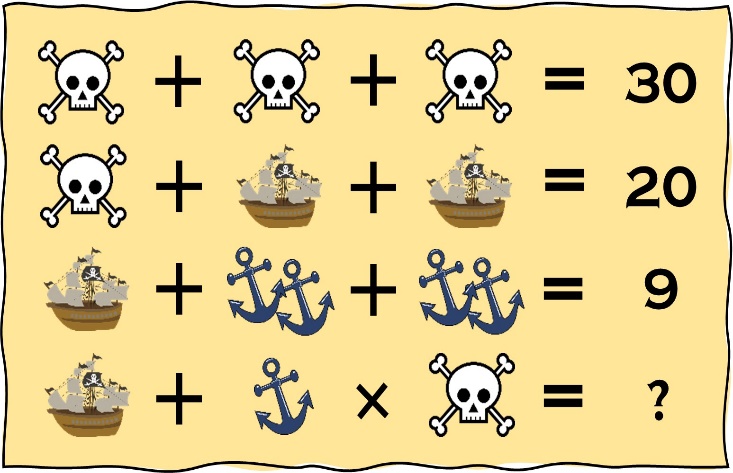 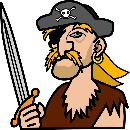 Säbelrassler-Silvio  Also ich komme auf 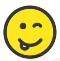 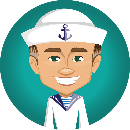 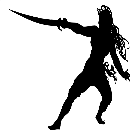 Hanna Haifischzahn   Das Ergebnis ist doch offensichtlich 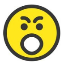 Matrose Martin      Hab’s dreimal nachgerechnet. Es ist garantiert  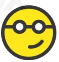 